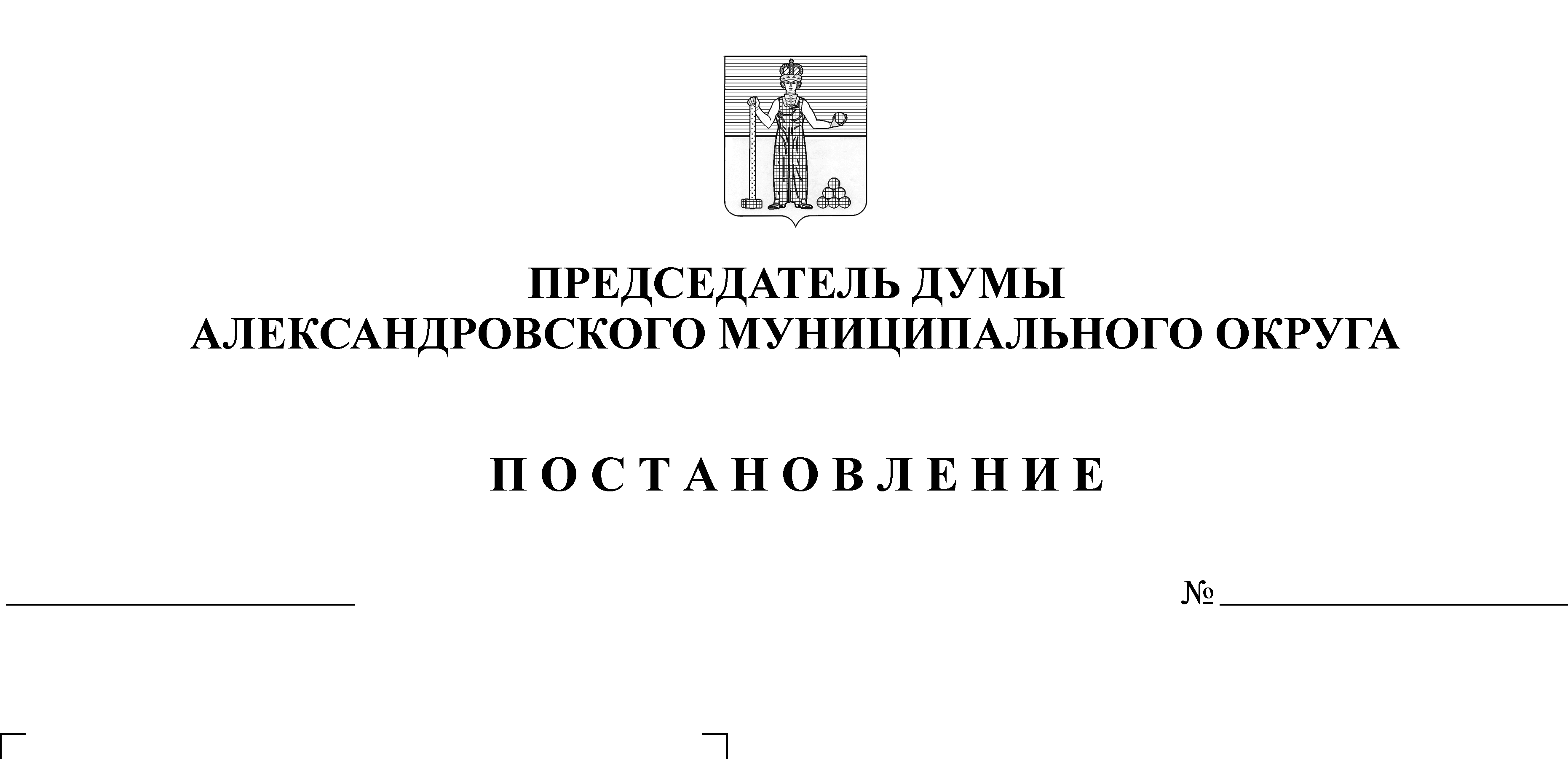 В соответствии с частью 5 статьи 9 Федерального закона от 25.12.2008 № 273-ФЗ «О противодействии коррупции», Федеральным законом от 02.03.2007 № 25-ФЗ «О муниципальной службе в Российской Федерации», Указом Губернатора Пермского края от 17.03.2021 № 37 «Об отдельных мерах по совершенствованию деятельности по вопросам противодействия коррупции в администрации губернатора Пермского края, аппарата Правительства Пермского края, исполнительных органах государственной власти Пермского края», ПОСТАНОВЛЯЮ:1. Утвердить Порядок уведомления муниципальными служащими Думы Александровского муниципального округа и председателем Контрольно-счетной палаты Александровского муниципального округа председателя Думы Александровского муниципального округа о фактах обращения к муниципальным служащим Думы Александровского муниципального округа и председателю Контрольно-счетной палаты Александровского муниципального округа в целях склонения их к совершению коррупционных правонарушений.2. Признать утратившим силу Постановление председателя Думы Александровского муниципального округа от 26.03.2021 г. № 33 «О принятии порядка уведомления председателя Думы Александровского муниципального округа о фактах обращения в целях склонения муниципальных служащих Думы Александровского муниципального округа к совершению коррупционных правонарушений».3. Разместить настоящее Постановление на официальном сайте aleksraion.ru.Председатель Думы		    						               Л.Н. БелецкаяУТВЕРЖДЕНОПостановлениемпредседателя Думы Александровского муниципального округаот _14.04.2021_ № _39_ ПОРЯДОКУВЕДОМЛЕНИЯ МУНИЦИПАЛЬНЫМИ СЛУЖАЩИМИДУМЫ АЛЕКСАНДРОВСКОГО МУНИЦИПАЛЬНОГО ОКРУГА И ПРЕДСЕДАТЕЛЕМ КОНТРОЛЬНО-СЧЕТНОЙ ПАЛАТЫ АЛЕКСАНДРОВСКОГО МУНИЦИПАЛЬНОГО ОКРУГА ПРЕДСЕДАТЕЛЯ ДУМЫ АЛЕКСАНДРОВСКОГО МУНИЦИПАЛЬНОГО ОКРУГА О ФАКТАХ ОБРАЩЕНИЯ К МУНИЦИПАЛЬНЫМИ СЛУЖАЩИМИДУМЫ АЛЕКСАНДРОВСКОГО МУНИЦИПАЛЬНОГО ОКРУГА И ПРЕДСЕДАТЕЛЮ КОНТРОЛЬНО-СЧЕТНОЙ ПАЛАТЫ АЛЕКСАНДРОВСКОГО МУНИЦИПАЛЬНОГО ОКРУГА В ЦЕЛЯХ СКЛОНЕНИЯ ИХ К СОВЕРШЕНИЮ КОРРУПЦИОННЫХ ПРАВОНАРУШЕНИЙ1. Настоящий Порядок разработан в соответствии с частью 5 статьи 9 Федерального закона от 25 декабря 2008 г. № 273-ФЗ «О противодействии коррупции» и определяет процедуру уведомления муниципальными служащими Думы Александровского муниципального округа и председателем Контрольно-счетной палаты Александровского муниципального округа (далее - муниципальный служащий) председателя Думы Александровского муниципального округа (далее – председатель Думы) о фактах обращения к муниципальным служащим в целях склонения их к совершению коррупционных правонарушений, перечень сведений, содержащихся в уведомлениях, организацию проверки этих сведений и порядок регистрации уведомлений.2. Во всех случаях обращения к муниципальному служащему каких-либо лиц в целях склонения его к совершению коррупционных правонарушений муниципальный служащий не позднее следующего рабочего дня с момента обращения обязан уведомить о данных фактах председателя Думы (за исключением случаев, когда по данным фактам проведена или проводится проверка) путем представления уведомления о фактах обращения в целях склонения к совершению коррупционных правонарушений (далее - Уведомление) по форме согласно приложению 1 к настоящему Порядку с указанием следующих сведений:2.1. должность, фамилия, имя, отчество муниципального служащего, представившего Уведомление;2.2. известные сведения о физическом лице или лицах, обратившемся(-ихся) к муниципальному служащему в целях склонения к совершению коррупционного правонарушения (фамилия, имя, отчество, должность, место работы, адрес места жительства или иные сведения);2.3. сущность предполагаемого коррупционного правонарушения (злоупотребление служебным положением, дача взятки, получение взятки, злоупотребление полномочиями либо иное незаконное использование своего должностного положения вопреки законным интересам общества и государства в целях получения выгоды в виде денег, ценностей, иного имущества или услуг имущественного характера, иных имущественных прав для себя или для третьих лиц либо незаконное предоставление такой выгоды указанному лицу другими физическими лицами);2.4. описание должностных (служебных) обязанностей, которые являются или могут являться предметом коррупционного правонарушения;2.5. дата, время и место обращения в целях склонения муниципального служащего к коррупционному правонарушению;2.6. обстоятельства склонения к совершению правонарушения (телефонный разговор, личная встреча, почтовое отправление, сведения об очевидцах произошедшего, иные имеющиеся у муниципального служащего сведения, подтверждающие факт склонения к совершению коррупционных правонарушений, или иные обстоятельства);2.7. информация об уведомлении органов прокуратуры и (или) государственных органов о фактах обращения каких-либо лиц в целях склонения к совершению коррупционных правонарушений с указанием даты, номера регистрации заявления или уведомления либо о неуведомлении указанных органов;2.8. дата заполнения Уведомления;2.9. подпись лица, представившего Уведомление.3. В случае нахождения муниципального служащего не при исполнении должностных (служебных) обязанностей или вне пределов места службы о факте обращения в целях склонения его к совершению коррупционного правонарушения он обязан уведомить председателя Думы не позднее следующего рабочего дня с момента начала исполнения должностных (служебных) обязанностей или с момента прибытия к месту службы.4. К Уведомлению прилагаются все имеющиеся у муниципального служащего материалы, подтверждающие обстоятельства, доводы и факты, изложенные в Уведомлении.5. Перед представлением Уведомления председателю Думы муниципальный служащий знакомит с данным Уведомлением непосредственного руководителя, который проставляет на Уведомлении соответствующую отметку.6. В целях выполнения обязанности, предусмотренной пунктом 2 настоящего Порядка, муниципальный служащий направляет (передает) Уведомление для регистрации в аппарат Думы заведующему аппаратом Думы (далее – зав. аппаратом), ответственному за работу по профилактике коррупционных и иных правонарушений.7. Уведомление в день поступления регистрируется в журнале регистрации уведомлений о фактах обращения в целях склонения к совершению коррупционных правонарушений (далее - журнал регистрации уведомлений), оформленном по форме согласно приложению 2 к настоящему Порядку.Листы журнала регистрации уведомлений должны быть пронумерованы, прошнурованы и скреплены оттиском печати Думы Александровского муниципального округа.Журнал регистрации уведомлений в течение пяти лет с даты регистрации в нем последнего Уведомления хранится в шкафах (сейфах), обеспечивающих защиту от несанкционированного доступа.8. Копия зарегистрированного Уведомления с отметкой о дате и номере регистрации Уведомления, должности, фамилии, имени и отчестве специалиста, зарегистрировавшего Уведомление, выдается муниципальному служащему на руки под подпись либо направляется по почте с уведомлением о вручении.9. Зарегистрированное Уведомление не позднее одного рабочего дня со дня регистрации передается для рассмотрения председателю Думы.10. Организация проверки сведений о фактах обращения к муниципальному служащему в целях склонения его к совершению коррупционных правонарушений по поручению председателя Думы, которое оформляется резолюцией на Уведомлении, осуществляется Комиссией по соблюдению требований к служебному поведению муниципальных служащих и урегулированию конфликта интересов в Думе Александровского муниципального округа (далее - Комиссия) путем рассмотрения Уведомления и содержащихся в нем сведений.11. Рассмотрение Уведомления и содержащихся в нем сведений осуществляется Комиссией в течение пяти рабочих дней со дня регистрации Уведомления в журнале регистрации уведомлений.Комиссия вправе проводить беседу с муниципальным служащим, подавшим Уведомление, получать от муниципального служащего пояснения по сведениям, изложенным в Уведомлении.12. По результатам рассмотрения Уведомления и содержащихся в нем сведений Уведомление и иные материалы, подтверждающие обстоятельства, доводы и факты, изложенные в Уведомлении (далее - материалы), представляются председателю Думы для направления указанных документов в органы прокуратуры и (или) другие государственные органы по компетенции.13. Материалы направляются председателем Думы в органы прокуратуры и (или) другие государственные органы не позднее двух рабочих дней со дня окончания срока, установленного в пункте 11 настоящего Порядка.14. В случае если после направления документов, указанных в пункте 13 настоящего Порядка, председателем Думы получены иные материалы, подтверждающие обстоятельства, доводы и факты, изложенные в Уведомлении, указанные документы не позднее следующего рабочего дня со дня их получения направляются в органы прокуратуры и (или) другие государственные органы дополнительно.15. Копия Уведомления и материалы в течение 5 лет со дня представления Уведомления хранятся в шкафах (сейфах), обеспечивающих защиту от несанкционированного доступа.16. Муниципальный служащий, которому стало известно о фактах обращения к иным муниципальным служащим каких-либо лиц в целях склонения их к совершению коррупционных правонарушений, вправе уведомлять об этом председателя Думы в аналогичном порядке.17. Председателем Думы принимаются меры по защите муниципального служащего, уведомившего о фактах обращения в целях склонения его к совершению коррупционного правонарушения, в части обеспечения муниципальному служащему гарантий, предотвращающих его неправомерные увольнение или перевод на нижестоящую должность, необоснованные лишение или снижение размера премии, перенос времени отпуска, привлечение к дисциплинарной ответственности.Приложение 1к Порядку уведомления муниципальными служащимиДумы Александровского муниципального округаи председателем Контрольно-счетной палатыАлександровского муниципального округапредседателя Думы Александровского муниципального округао фактах обращения к муниципальным служащимДумы Александровского муниципального округа и председателю Контрольно-счетной палаты Александровского муниципального округав целях склонения их к совершению коррупционных правонарушенийФОРМАПриложение 2к Порядку уведомления муниципальными служащими Думы Александровского муниципального округа и председателем Контрольно-счетной палаты Александровского муниципального округа председателя Думы Александровского муниципального округа о фактах обращения к муниципальным служащим Думы Александровского муниципального округа и председателю Контрольно-счетной палаты Александровского муниципального округа в целях склонения их к совершению коррупционных правонарушенийФОРМАЖУРНАЛ РЕГИСТРАЦИИ УВЕДОМЛЕНИЙо фактах обращения в целях склонения к совершениюкоррупционных правонарушений_________________________________(резолюция)__________________________________________________________________(должность, фамилия, имя,отчество председателя Думы)_________________________________(резолюция)__________________________________________________________________(должность, фамилия, имя,отчество председателя Думы)__________________________________(должность, фамилия, имя, отчествопредседателя Думы)__________________________________________________________________(должность, фамилия, имя, отчествомуниципального служащего,представляющего уведомление)__________________________________(должность, фамилия, имя, отчествопредседателя Думы)__________________________________________________________________(должность, фамилия, имя, отчествомуниципального служащего,представляющего уведомление)__________________________________(должность, фамилия, имя, отчествопредседателя Думы)__________________________________________________________________(должность, фамилия, имя, отчествомуниципального служащего,представляющего уведомление)УВЕДОМЛЕНИЕо фактах обращения в целях склонения к совершениюкоррупционных правонарушенийУВЕДОМЛЕНИЕо фактах обращения в целях склонения к совершениюкоррупционных правонарушенийУВЕДОМЛЕНИЕо фактах обращения в целях склонения к совершениюкоррупционных правонарушенийУВЕДОМЛЕНИЕо фактах обращения в целях склонения к совершениюкоррупционных правонарушенийВ соответствии со статьей 9 Федерального закона от 25 декабря 2008 г. № 273-ФЗ «О противодействии коррупции» уведомляю о факте обращения ко мне гражданина(-ки) __________________________________________________________________________________________________________________________________________________________________(ФИО, должность, место работы, адрес места жительства или иные сведения)в целях склонения меня к совершению следующего коррупционного правонарушения: __________________________________________________________________________________________________________________________________________________________________(сущность предполагаемого коррупционного правонарушения <1>, описание должностных (служебных) обязанностей, которые являются или могут являться предметом коррупционного правонарушения)Указанный факт произошел ________________________________________________________                                                           (дата, время и место обращения в целях склонения_________________________________________________________________________________муниципального служащего к коррупционному правонарушению)при следующих обстоятельствах: _____________________________________________________________________________________________________________________________________(обстоятельства склонения к коррупционному правонарушению <2>)О фактах обращения в целях склонения к совершению коррупционных правонарушений________________________________________________________________________________(указать, какой(-ие) орган(-ы) и (или) орган(-ы) прокуратуры уведомлен(-ы), дату, номер регистрации заявления или уведомления либо информацию о неуведомлении данных органов)В соответствии со статьей 9 Федерального закона от 25 декабря 2008 г. № 273-ФЗ «О противодействии коррупции» уведомляю о факте обращения ко мне гражданина(-ки) __________________________________________________________________________________________________________________________________________________________________(ФИО, должность, место работы, адрес места жительства или иные сведения)в целях склонения меня к совершению следующего коррупционного правонарушения: __________________________________________________________________________________________________________________________________________________________________(сущность предполагаемого коррупционного правонарушения <1>, описание должностных (служебных) обязанностей, которые являются или могут являться предметом коррупционного правонарушения)Указанный факт произошел ________________________________________________________                                                           (дата, время и место обращения в целях склонения_________________________________________________________________________________муниципального служащего к коррупционному правонарушению)при следующих обстоятельствах: _____________________________________________________________________________________________________________________________________(обстоятельства склонения к коррупционному правонарушению <2>)О фактах обращения в целях склонения к совершению коррупционных правонарушений________________________________________________________________________________(указать, какой(-ие) орган(-ы) и (или) орган(-ы) прокуратуры уведомлен(-ы), дату, номер регистрации заявления или уведомления либо информацию о неуведомлении данных органов)В соответствии со статьей 9 Федерального закона от 25 декабря 2008 г. № 273-ФЗ «О противодействии коррупции» уведомляю о факте обращения ко мне гражданина(-ки) __________________________________________________________________________________________________________________________________________________________________(ФИО, должность, место работы, адрес места жительства или иные сведения)в целях склонения меня к совершению следующего коррупционного правонарушения: __________________________________________________________________________________________________________________________________________________________________(сущность предполагаемого коррупционного правонарушения <1>, описание должностных (служебных) обязанностей, которые являются или могут являться предметом коррупционного правонарушения)Указанный факт произошел ________________________________________________________                                                           (дата, время и место обращения в целях склонения_________________________________________________________________________________муниципального служащего к коррупционному правонарушению)при следующих обстоятельствах: _____________________________________________________________________________________________________________________________________(обстоятельства склонения к коррупционному правонарушению <2>)О фактах обращения в целях склонения к совершению коррупционных правонарушений________________________________________________________________________________(указать, какой(-ие) орган(-ы) и (или) орган(-ы) прокуратуры уведомлен(-ы), дату, номер регистрации заявления или уведомления либо информацию о неуведомлении данных органов)В соответствии со статьей 9 Федерального закона от 25 декабря 2008 г. № 273-ФЗ «О противодействии коррупции» уведомляю о факте обращения ко мне гражданина(-ки) __________________________________________________________________________________________________________________________________________________________________(ФИО, должность, место работы, адрес места жительства или иные сведения)в целях склонения меня к совершению следующего коррупционного правонарушения: __________________________________________________________________________________________________________________________________________________________________(сущность предполагаемого коррупционного правонарушения <1>, описание должностных (служебных) обязанностей, которые являются или могут являться предметом коррупционного правонарушения)Указанный факт произошел ________________________________________________________                                                           (дата, время и место обращения в целях склонения_________________________________________________________________________________муниципального служащего к коррупционному правонарушению)при следующих обстоятельствах: _____________________________________________________________________________________________________________________________________(обстоятельства склонения к коррупционному правонарушению <2>)О фактах обращения в целях склонения к совершению коррупционных правонарушений________________________________________________________________________________(указать, какой(-ие) орган(-ы) и (или) орган(-ы) прокуратуры уведомлен(-ы), дату, номер регистрации заявления или уведомления либо информацию о неуведомлении данных органов)"___" ___________ 20__ г.__________________________(подпись лица, представившего уведомление)__________________________(подпись лица, представившего уведомление)_____________________________(расшифровка подписи)Приложение <3>:1. _______________________ на ___ л.;2. _______________________ на ___ л.;3. _______________________ на ___ л.Ознакомлен:________________________________________________________________________________(подпись, фамилия, имя, отчество, должность непосредственного руководителя муниципального служащего, представляющего уведомление)Уведомление зарегистрировано "___" _______________ 20___ г.,    рег. № ______________________________________________________________________________________________(подпись, фамилия, имя, отчество, должность специалиста, принявшего уведомление)Приложение <3>:1. _______________________ на ___ л.;2. _______________________ на ___ л.;3. _______________________ на ___ л.Ознакомлен:________________________________________________________________________________(подпись, фамилия, имя, отчество, должность непосредственного руководителя муниципального служащего, представляющего уведомление)Уведомление зарегистрировано "___" _______________ 20___ г.,    рег. № ______________________________________________________________________________________________(подпись, фамилия, имя, отчество, должность специалиста, принявшего уведомление)Приложение <3>:1. _______________________ на ___ л.;2. _______________________ на ___ л.;3. _______________________ на ___ л.Ознакомлен:________________________________________________________________________________(подпись, фамилия, имя, отчество, должность непосредственного руководителя муниципального служащего, представляющего уведомление)Уведомление зарегистрировано "___" _______________ 20___ г.,    рег. № ______________________________________________________________________________________________(подпись, фамилия, имя, отчество, должность специалиста, принявшего уведомление)Приложение <3>:1. _______________________ на ___ л.;2. _______________________ на ___ л.;3. _______________________ на ___ л.Ознакомлен:________________________________________________________________________________(подпись, фамилия, имя, отчество, должность непосредственного руководителя муниципального служащего, представляющего уведомление)Уведомление зарегистрировано "___" _______________ 20___ г.,    рег. № ______________________________________________________________________________________________(подпись, фамилия, имя, отчество, должность специалиста, принявшего уведомление)--------------------------------<1> Сущность предполагаемого коррупционного правонарушения: злоупотребление служебным положением, дача взятки, получение взятки, злоупотребление полномочиями либо иное незаконное использование своего должностного положения вопреки законным интересам общества и государства в целях получения выгоды в виде денег, ценностей, иного имущества или услуг имущественного характера, иных имущественных прав для себя или для третьих лиц либо незаконное предоставление такой выгоды указанному лицу другими физическими лицами.<2> Обстоятельства склонения к совершению правонарушения: телефонный разговор, личная встреча, почтовое отправление, сведения об очевидцах произошедшего, иные имеющиеся у муниципального служащего сведения, подтверждающие факт склонения к совершению коррупционных правонарушений, или иные обстоятельства.<3> Отражаются наименование прилагаемого документа, его реквизиты (при наличии).--------------------------------<1> Сущность предполагаемого коррупционного правонарушения: злоупотребление служебным положением, дача взятки, получение взятки, злоупотребление полномочиями либо иное незаконное использование своего должностного положения вопреки законным интересам общества и государства в целях получения выгоды в виде денег, ценностей, иного имущества или услуг имущественного характера, иных имущественных прав для себя или для третьих лиц либо незаконное предоставление такой выгоды указанному лицу другими физическими лицами.<2> Обстоятельства склонения к совершению правонарушения: телефонный разговор, личная встреча, почтовое отправление, сведения об очевидцах произошедшего, иные имеющиеся у муниципального служащего сведения, подтверждающие факт склонения к совершению коррупционных правонарушений, или иные обстоятельства.<3> Отражаются наименование прилагаемого документа, его реквизиты (при наличии).--------------------------------<1> Сущность предполагаемого коррупционного правонарушения: злоупотребление служебным положением, дача взятки, получение взятки, злоупотребление полномочиями либо иное незаконное использование своего должностного положения вопреки законным интересам общества и государства в целях получения выгоды в виде денег, ценностей, иного имущества или услуг имущественного характера, иных имущественных прав для себя или для третьих лиц либо незаконное предоставление такой выгоды указанному лицу другими физическими лицами.<2> Обстоятельства склонения к совершению правонарушения: телефонный разговор, личная встреча, почтовое отправление, сведения об очевидцах произошедшего, иные имеющиеся у муниципального служащего сведения, подтверждающие факт склонения к совершению коррупционных правонарушений, или иные обстоятельства.<3> Отражаются наименование прилагаемого документа, его реквизиты (при наличии).--------------------------------<1> Сущность предполагаемого коррупционного правонарушения: злоупотребление служебным положением, дача взятки, получение взятки, злоупотребление полномочиями либо иное незаконное использование своего должностного положения вопреки законным интересам общества и государства в целях получения выгоды в виде денег, ценностей, иного имущества или услуг имущественного характера, иных имущественных прав для себя или для третьих лиц либо незаконное предоставление такой выгоды указанному лицу другими физическими лицами.<2> Обстоятельства склонения к совершению правонарушения: телефонный разговор, личная встреча, почтовое отправление, сведения об очевидцах произошедшего, иные имеющиеся у муниципального служащего сведения, подтверждающие факт склонения к совершению коррупционных правонарушений, или иные обстоятельства.<3> Отражаются наименование прилагаемого документа, его реквизиты (при наличии).№п/пДата регистрации уведомленияФИО, должность лица, представившего уведомлениеКраткое описание обстоятельств о фактах обращения в целях склонения к совершению коррупционных правонарушенийОтметка о направлении сведений в органы прокуратуры, иные государственные органыФИО, должность, подпись лица, зарегистрировавшего уведомлениеПодпись лица, представившего уведомление, в получении копии уведомления/дата направления уведомления1234567